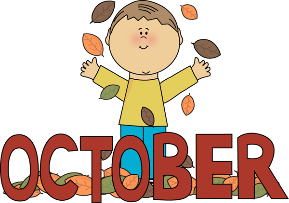 2016 October Break Travel PlansStudent’s Name: Please complete the following information regarding student October travel plans. Your prompt return of this form will allow us to efficiently arrange all student arrivals. You may return the form via fax, U.S. mail, or email: jparker@leelanau.org Parent/Student Faculty Conferences:   We will be scheduling your conferences after we receive your preferred times.  Please indicate below your choice of morning or afternoon on Friday, October 7th or Saturday, October 8th. Conferences will be scheduled from 8:00am until 5:00pm on Friday, Oct. 7th & 8:00am until 1:00pm on Saturday, October 8th.Your preference of Friday or Saturday:  Friday, October 7th         Saturday, October 8th       Your preference of morning, or afternoon if on Friday:  Morning        Afternoon         EitherOctober Departure from Campus:  October Break is begins on Saturday, October 8th. Students may leave campus on Friday, October 7th after their last conference, academic obligations, performances, etc. Departure plans should allow for one hour travel time to the airport or bus station, plus an additional hour to arrive in the time required by airport & bus regulations. For example, we leave campus at 1:00pm for a 3:00pm departure. Please select one: Parent or other adult will drive.  If not the parent, please provide the name of the driver:Date and approximate time of departure from campus:  Student will travel by plane from Traverse City: Day:  Date:   		 American Airlines    Delta Airlines    United AirlinesFlight Number:   Flight Departure Time:  Student will travel by bus from Traverse City: Day:  Date: Time of bus departure: Return to Campus: Campus opens at 2:00 PM on Monday, October 17, 2016. Students should arrive after 2:00 PM. Classes resume on Tuesday, October 18, 2016.Please select one: Parent or other adult will drive. If not the parent, please provide the name of the driver:Approximate time of return to campus:  Student will travel by plane to Traverse City, Monday, October 17, 2016.		 American Airlines    Delta Airlines    United AirlinesFlight Number:     Arrival Time:   Student will travel by bus to Traverse City, Monday, October 17, 2016: Date: Time of bus departure: 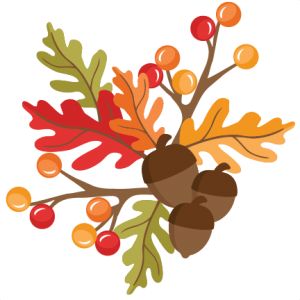 